Regulated Logo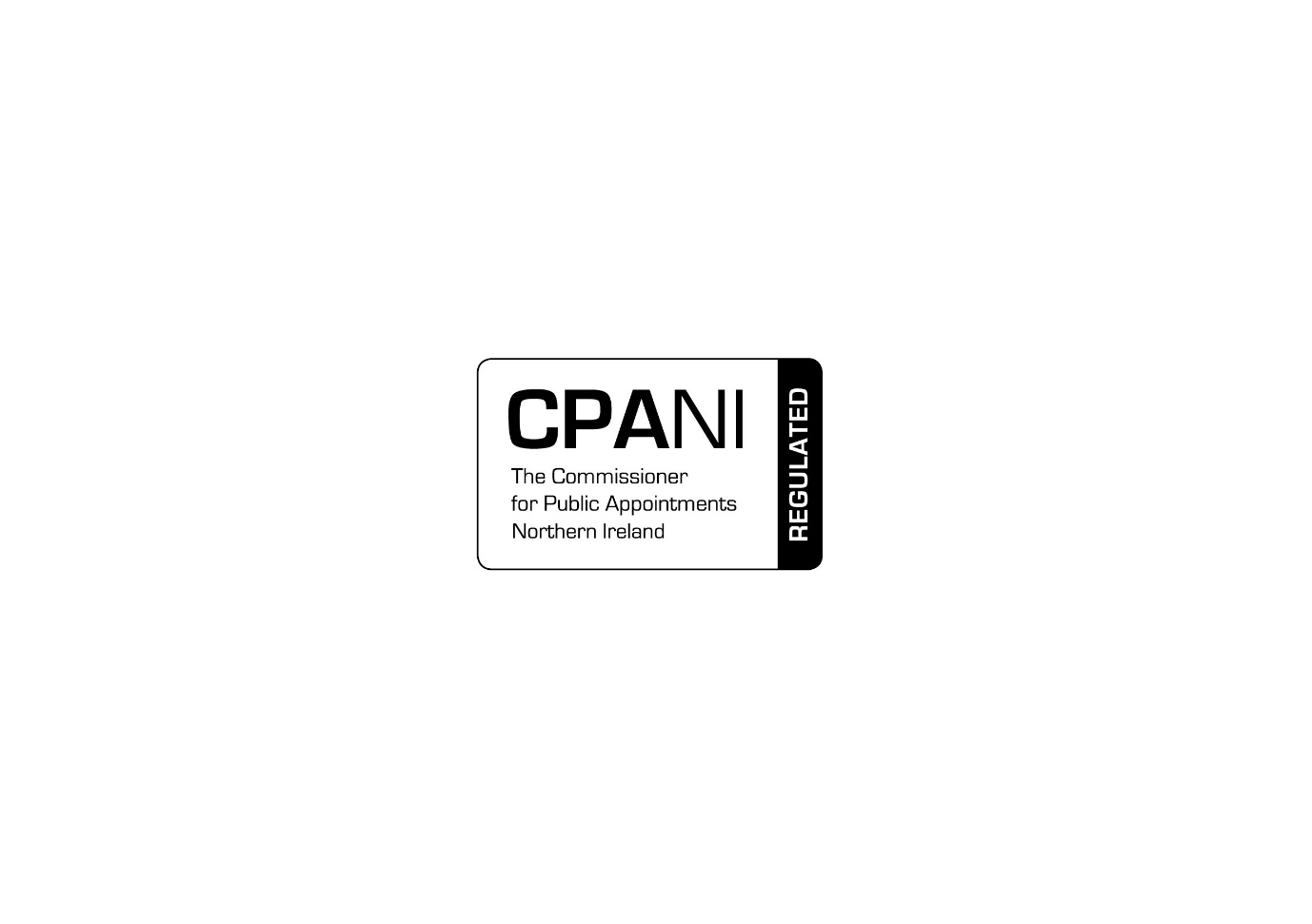 Colour Logo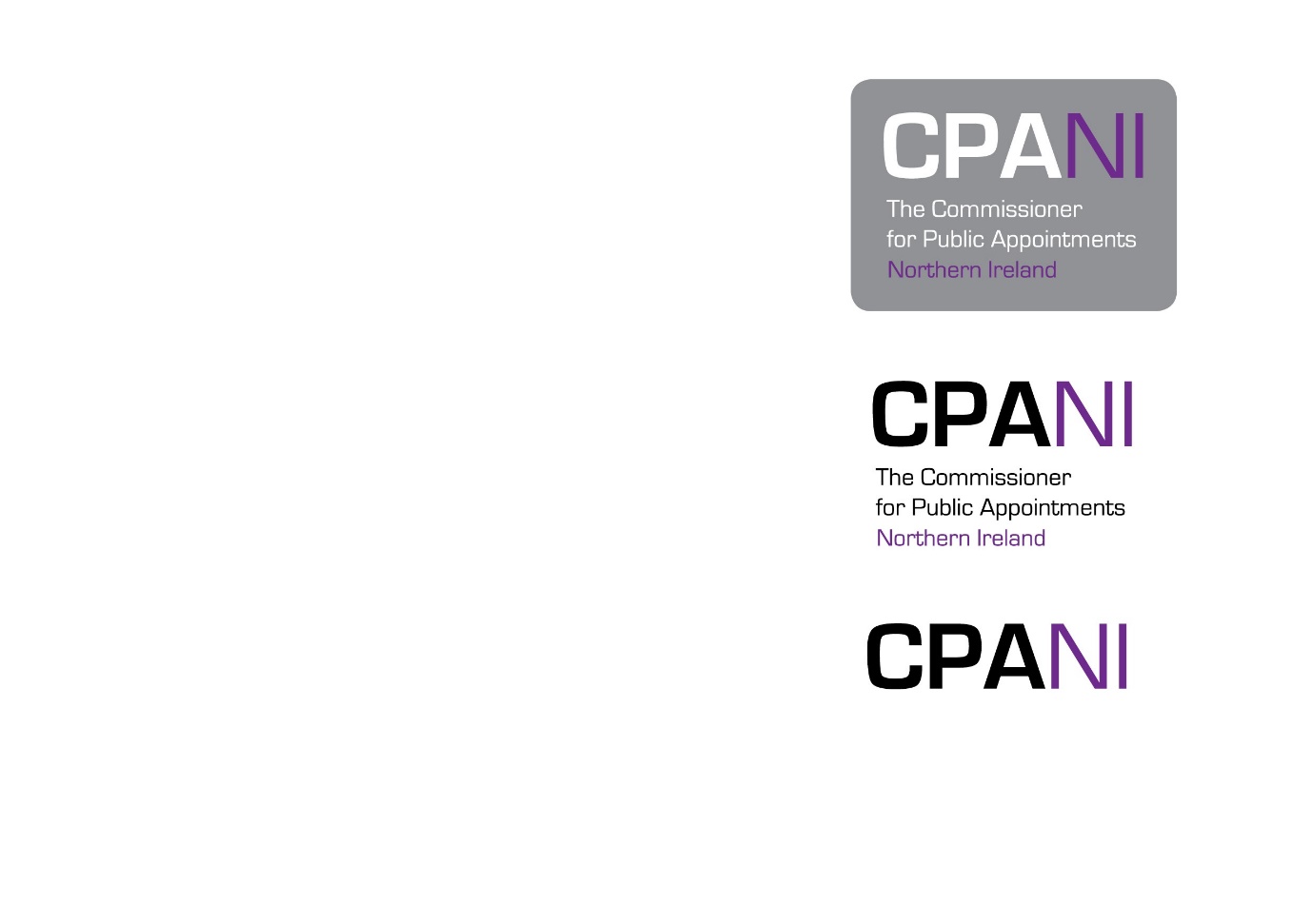 